CAPP 6 SyllabusThe CAPP Program in Middle School	The CAPP program is designed to challenge students as they delve deep into the 6th grade content.  Below are descriptions of the main components of the CAPP program.  It is important to note that while all of these components will be present throughout the year, they may not all be present for each “subject area” each quarter.  	Additionally, while the 6th grade CAPP class is the only self-contained middle school classroom, 6th grade CAPP students are held to the same middle school policies and expectations all 6th-8th grade students are accountable for.  Many of these policies are a change from the policies you and our student were accustomed to in the elementary classrooms.  A short adjustment period is normal, and please feel free to ask me any questions you may have. Socratic SeminarA teaching strategy to encourage students to engage in critical thinking, listening, communicating, and wonderA forum in which students determine the flow of classroom discussion and teachers serve as facilitatorsAn atmosphere of intellectual engagement, cooperation, and conversation where students learn the difference between DIALOGUE and DEBATEThe goal is not to answer questions, but to generate more questions and create a forum to discuss these questionsHabits of the MindHow individuals behave when confronted with life’s problems when the answers to those problems are not immediately known to them.The larger goal is for enhanced performance under challenging conditions that demand strategic reasoning, insightfulness, perseverance, creativity, and craftsmanship to resolve complex problems.  Achieving this vision requires the internalization of certain dispositions, propensities or Habits of Mind.Problem Based LearningInquiry-based learningStudent-drivenProvides a rich opportunity for students to deepen their knowledge Expand their repertoire of technical skillsEnhance their appreciation of thinking tools, processes and strategiesCooperative learning groupsProject Based LearningStudents are active, not passive; a project engages their hearts and minds Real-world relevance for learningApply knowledge to new situations21st century competencies such as critical thinking, communication in a variety of media, and collaboration Modern technology – teachers and students can connect with experts, partners, and audiences around the worldEngaged students doing high-quality, meaningful work Community Service:Community service is a donated service or activity that is performed by someone or a group of people for the benefit of the public or its institutions.The 6th grade Curriculum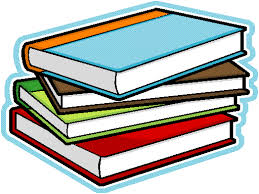 English Language ArtsModule 1:	 Myths: Not Just Long AgoWhat is the hero’s Journey?  What makes a myth? Why do myths matter? 	 Unit 1:		Percy Jackson and the Hero’s JourneyUnit 2:		Elements and Theme of Mythology in the Lightning ThiefUnit 3:		Culminating Project: My Hero’s Journey NarrativeModule 2:  	Working with Evidence: Rules to Live ByWhat are “Rules to Live by”? How do people formulate and use “rules” to lead better lives? How do people communicate these “rules” to others?Unit 1:		Analyzing Figurative Language, Word Choice, Structure and MeaningUnit 2:		Analyzing Structure and Communicating Theme in LiteratureUnit 3:		Writing to Inform: “My Rules to Live By”Module 3: 	Reading Closely and Writing to Learn: Point of View and PerspectiveHow does an author develop the narrator’s point of view and perspective? How does an author’s culture affect his perspective, and how is that perspective communicated through his writing? How does an author’s purpose affect the narrator’s point of view? What is the purpose of a newspaper article?Unit 1:		Narrator’s Point of View and Evidence of Author’s Perspective in DragonwingsUnit 2:		Comparing Varying Points of View of the Same Topic or EventUnit 3:		Writing a Newspaper Article about the 1906 San Francisco earthquake and FiresModule 4:	Reading for Research and Writing an Argument: Insecticides: Costs vs. BenefitsDo the benefits of DDT outweigh its harmful consequences? How do human actions affect the natural world? How do different authors approach providing information and making an argument? How does reading for research help me to form an opinion and make an argument? Unit 1:		Learning From Frightful’s PerspectiveUnit 2:		Research: Do the benefits of DDT outweigh its harmful consequences?Unit 3:		Writing: Position paper about the Use of DDT** During Unit 2 of each Language Arts Module, students begin an independent reading assignment.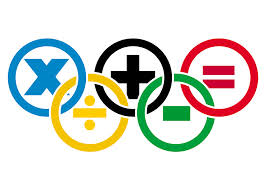 MathematicsModule 1:	Ratios and PercentTopic A:	Representing and Reasoning about RatiosTopic B:	Collections of Equivalent RatiosTopic C:	Unit RatesTopic D:	PercentModule 2:	Arithmetic Operations Including Division of FractionsTopic A:	Dividing Fractions by FractionsTopic B:	Multi-Digit Decimal Operations – Adding, Subtracting, and MultiplyingTopic C:	Dividing Whole Numbers and DecimalsTopic D:	Number Theory – Thinking Logically About Multiplicative ArithmeticModule 3:	Rational NumbersTopic A:	Understanding Positive and Negative Numbers on the Number LineTopic B:	Order and Absolute ValueTopic C:	Rational Numbers and the Coordinate PlaneModule 4:	Expressions and EquationsTopic A:	Relationships of the OperationsTopic B:	Special Notations of OperationsTopic C:	Replacing Letters and NumbersTopic D:	Expanding, Factoring, and Distributing ExpressionsTopic E:	Expressing Operations in Algebraic FormTopic F:		Writing and Evaluating Expressions and FormulasTopic G:	Solving EquationsTopic H:	Applications of EquationsModule 5:	Area, Surface Area, and Volume ProblemsTopic A:	Area of Triangles, Quadrilaterals, and PolygonsTopic B:	Polygons on the Coordinate PlaneTopic C:	Volume of Right Rectangular PrismsTopic D:	Nets and Surface AreaModule 6:	StatisticsTopic A:	Understanding DistributionsTopic B:	Summarizing a Distribution that is Approximately Symmetric Using the Mean and Mean Absolute DeviationTopic C:	Summarizing a Distribution that is Skewed Using the Median and the 			Interquartile RangeTopic D:	Summarizing and Describing DistributionsSocial Studies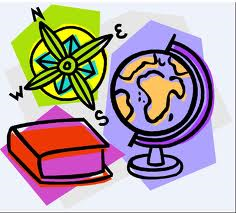 Strand 1: 	American HistoryConcept 1:	Research Skills for HistoryConcept 2: 	Early CivilizationsConcept 10: Contemporary United StatesStrand 2: 	World HistoryConcept 1:	Research Skills for HistoryConcept 2: 	Early CivilizationsStrand 3: 	Civics/GovernmentConcept 1:	Foundations of Government	Concept 3:	Functions of GovernmentConcept 4:	Rights, Responsibilities, and Roles of CitizenshipConcept 5:	Government Systems of the WorldStrand 4: 	GeographyConcept 1:	The World in Spatial TermsConcept 2: 	Places and RegionsConcept 3:	Physical SystemsConcept 4:	Human SystemsConcept 5:	Environment and SocietyConcept 6:	Geographic ApplicationsStrand 5: 	EconomicsConcept 1:	Foundations of EconomicsConcept 5: 	Personal FinanceScience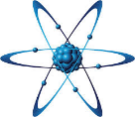 **Please Note the Science Curriculum will not necessarily be taught in this order**Strand 1:	Inquiry ProcessConcept 1:	Observations, Questions, and HypothesesConcept 2: 	Scientific Testing (Investigating and Modeling)Concept 3:	Analysis and ConclusionsConcept 4:	CommunicationsStrand 2:	History and Nature of ScienceConcept 1:	History of Science as a Human EndeavorConcept 2: 	Nature of Scientific KnowledgeStrand 3:	Science in Personal and Social PerspectivesConcept 1:	Changes in EnvironmentsConcept 2: 	Science and Technology in SocietyStrand 4:	Life ScienceConcept 1:	Structure and Function in Living SystemsConcept 3:	Populations of Organisms in an EcosystemStrand 5:	Physical ScienceConcept 3:	Transfer of EnergyStrand 6:	Earth and Space ScienceConcept 1:	Structure of the EarthConcept 2: 	Earth’s Processes and SystemsUnique to CAPPWhen Mrs. Hirsch and parents feel the class is ready (usually in January), students participate in a class novel study of Sean Covey’s 7 Habits of Highly Successful Teens.  The book focuses on 7 habits teens of all ages need in order to be successful.  The novel is written in friendly language with cartoons, comics, and pictures that accompany the different sections of the book.  7 Habits of Highly Successful Teens is used in conjunction with, and to build upon the Habits of the Mind already integrated into the CAPP classroom.  Overall the book encourages students to be self-reflective and set goals for themselves as they see most relevant to their individual lives. 